Результаты Роббо турнира 2018  в рамках Международной школы Информатики – Юниор ISIJ 201830.06.2018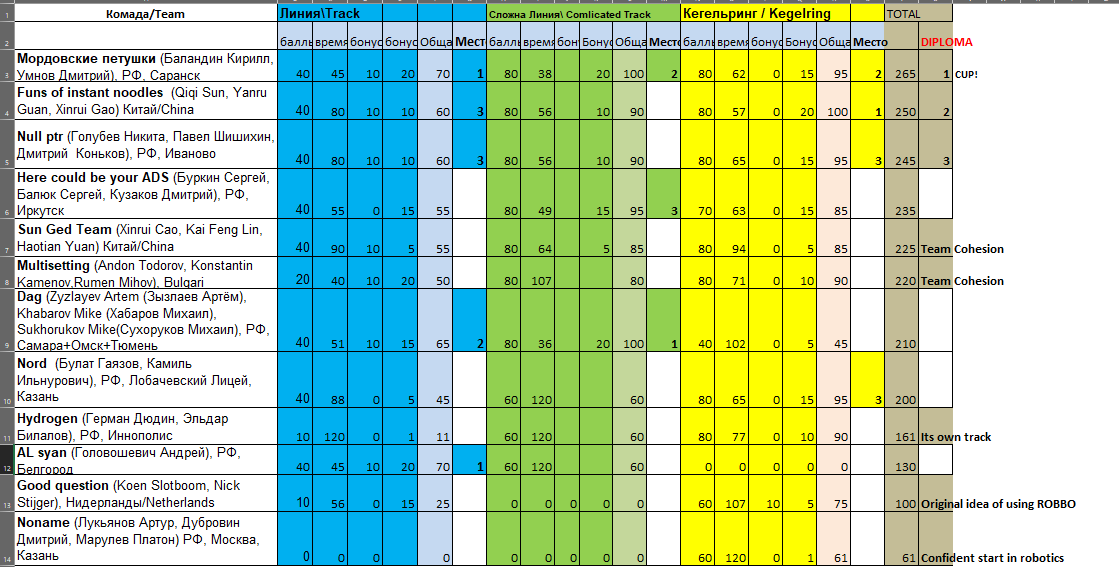 